Pielikums Nr.1Madonas novada pašvaldības domes16.02.2021. lēmumam Nr.64(protokols Nr.4, 13.p.)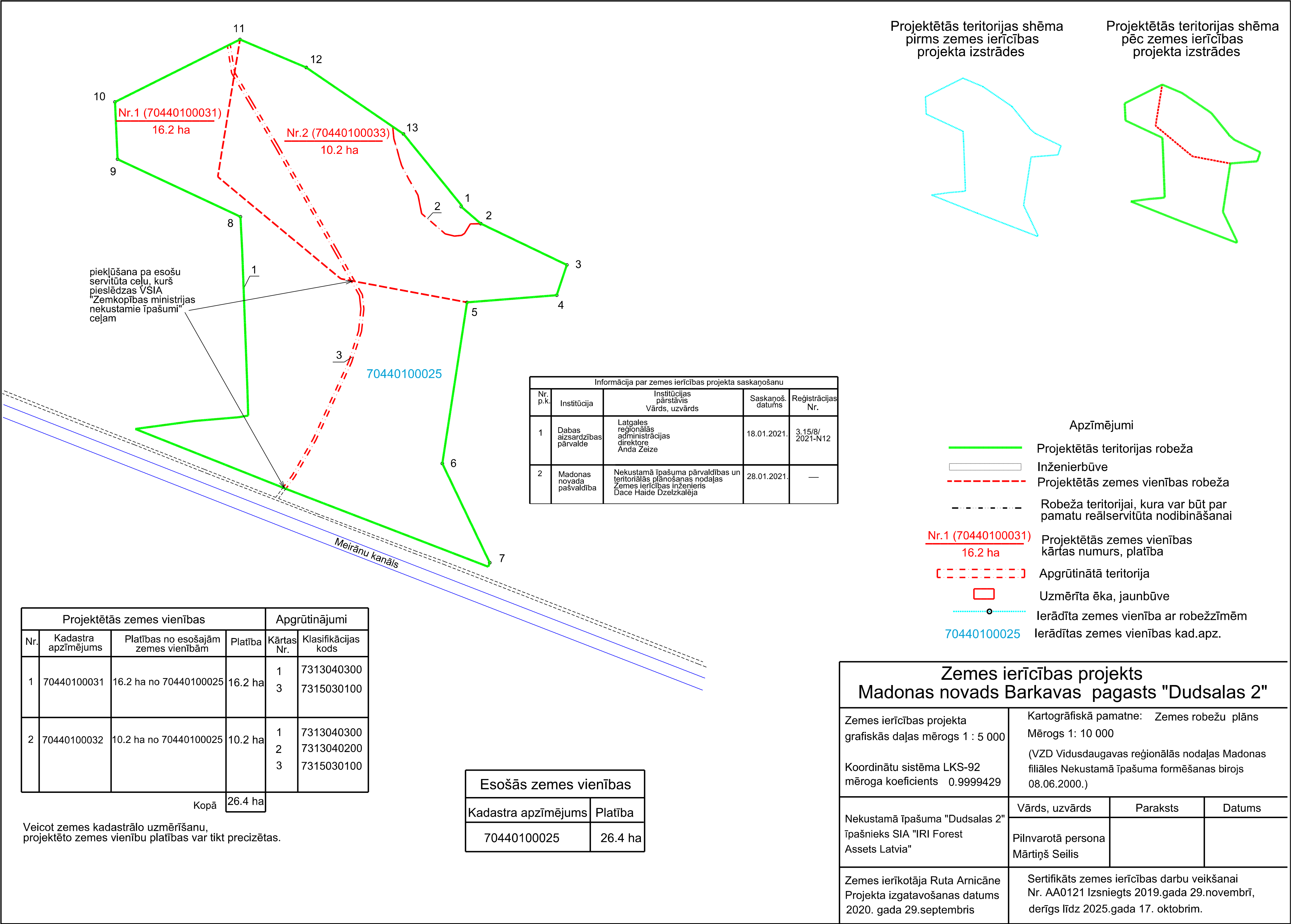 